Krąg tematyczny: Tajemnice ksiązekTEMAT: W KSIĘGARNI.Pierwszą propozycją dla dziecka może być opis miejsca gdzie kupujemy ksiązki, czyli księgarni za pomocą przyimków: pod, na, za, w, obok, za, koło, przy, nad ( ilustracja poniżej). Rodzic może zaproponować inny obrazek,  nie musi to być księgarnia.Rodzic może preprowadzić z dzieckiem krótką pogadankę, przykład:Czego można dowiedzieć się z książek?Jakie inne informacje możecie znaleźć w swoich ulubionych książkach? Co oznacza sformułowanie „książka moim przyjacielem”Można powiedzieć, że dzięki książką dowiadujemy się  wiele ciekawych informacji,  przeżywamy z nią wiele przygód, uczymy się nowych rzeczy.Kolejną propozycją może być zabawa w „Księgarnię”:Dziecko może sobie zrobić małe stoisko z ksiązkami i będzie księgarzem. Na każdym z nich prezentuje jeden rodzaj książek, np. kolorowanki, albumy, książki z obrazkami i komiksy. Każdy rodzaj książek może mieć inną cenę, np. 5 zł, 7 zł, 10 zł, 20 zł. Dzieci mogą sobie wyciąć z papieubanknoty i monety. Rodzic lub rodzeństwomoże  kupić co najmniej trzy książki w dowolnych cenach.  Nie można zmieniać cen książek podczas transakcji. Po zakupach dziecko może podliczyć ile wyszło do zapłaty.DLA CHĘTNYCH!Wykonanie ćwiczeń cz.4 str 7a i 7b– przeliczanie książek, uzupełnianie zbiorów, zapisywanie i rozwiązywanie działań.– rysowanie wzorów po śladzie i samodzielnie, odczytywanie rebusów,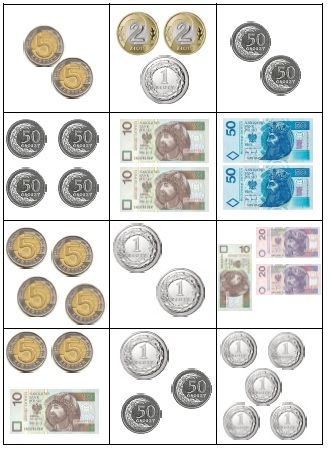 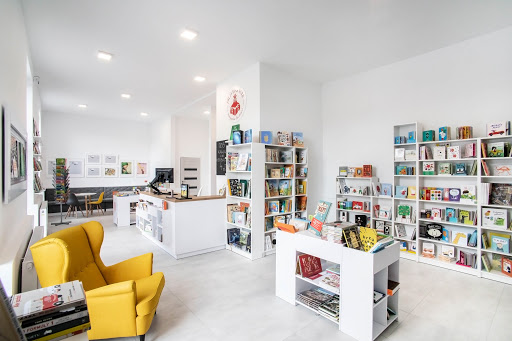 